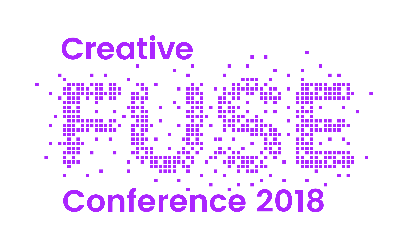 Presentation Application FormPlease fill in the following details and email your completed form to faye.harland@ncl.ac.uk. Please ensure every section is filled in as incomplete forms will not be accepted. The closing date for applications is 16:00 on 21/5/18.***Title of Presentation:Presenter(s)’ name(s):Contact email address for each presenter:Contact telephone number:Presenter(s)’ job title(s) and company/organisation(s):Length of presentation: 10 minutes 20 minutesA short (300 words max) summary of what you’d like to talk about:The venue has guest wifi, a projector screen, speakers, roving microphones and lapel microphones. Please let us know if you require any equipment in addition to this as we have conference funds available to fulfil additional A/V needs.